
Nomination Form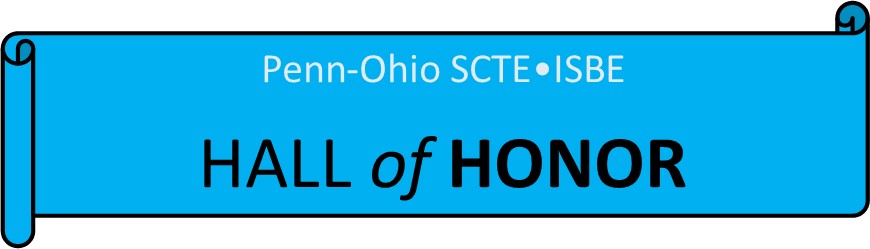 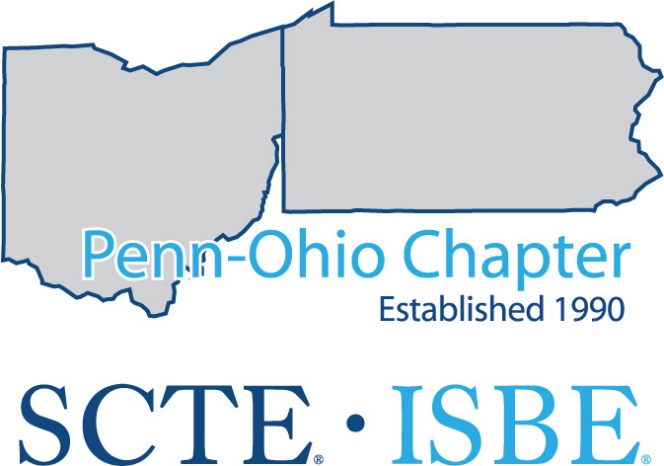 Purpose: To permanently recognize retired or active Penn-Ohio Chapter SCTE•ISBE members who, over the course of time, have made extraordinary contributions to the professional development, ideals and goals of the Society and the cable telecommunications industry.Eligibility: A minimum of 12 years active SCTE•ISBE membership, 20 years industry experience and Penn-Ohio as the last Chapter affiliation on record.Criteria: The award subcommittee will select the recipient based upon the nominee’s continued/past personal efforts at the global, national and/or local level that have furthered the success of the Chapter, Society and the industry over the course of several years.Nominations: Any active Penn-Ohio Chapter SCTE•ISBE member in the cable industry and its related fields may nominate an individual.Endorsements: Three highly qualified members must endorse this nomination form. See further information below.Recognition: The recipient will be formally recognized at the annual Chapter Member Appreciation/Election Meeting as well as on the Penn-Ohio SCTE•ISBE website https://www.sctepennohio.org/Application Deadline: (Note: the Penn-Ohio SCTE•ISBE Chapter accepts nominations year-round for the Hall of Honor, but nominations for the 2020 award are due by October 1, 2020.) 3 nominees will be selected each year.**All fields are required**Nominator InformationList of Nominee’s accomplishments that have furthered the success of the Penn-Ohio Chapter, Society and the broadband industry.____________________________________________________________________________________________________________________________________________________________________________________________________________________________________________________________________________________________________________________________________________________________________________________________________________________________________________________________________________________________________________________________________________________________________________________________________________________________________________________________________________________________________________________________________________________________________________________________________________________________________________________________EndorsementsNominator must add the names of the three highly-qualified Penn-Ohio SCTE•ISBE Chapter members who are being asked to endorse this candidate for Hall of Honor. Endorsers may send a separate email to HOHsctepennohio@gmail.com explaining why the candidate should be elevated to the Penn Ohio SCTE•ISBE Chapter’s Hall of Honor. Highly qualified members include: Hall of Honor Members, Senior Members, Fellow Members, past Members of the Year, active Past Presidents, Board Members and Chairmen.ENDORSER 1Submit application by email to:Penn-Ohio SCTE•ISBE Chapter Hall of Honor CommitteeHOHsctepennohio@gmail.comSubject: [Nominee Name] for Penn-Ohio SCTE-ISBE Chapter Hall of Honor ConsiderationNominator First Name:Nominator Last Name:Nominator Job Title:Nominator Company:Nominator Email:Nominator Phone:Nominator Chapter Affiliation:Nominee InformationNominee First Name:Nominee Last Name:Nominee Job Title/Status:Nominee Company:Nominee Email:Nominee Phone:Nominee Last Recorded Chapter Affiliation:Years in Industry (minimum 20) Years as an Active SCTE•ISBE Member (Minimum 12)Last NameFirst NamePast Chapter Positions HeldNational StatusPhone NumberEmailENDORSER 2Last NameFirst NamePast Chapter Positions HeldNational StatusPhone NumberEmailENDORSER 3Last NameFirst NamePast Chapter Positions HeldNational StatusPhone NumberEmail